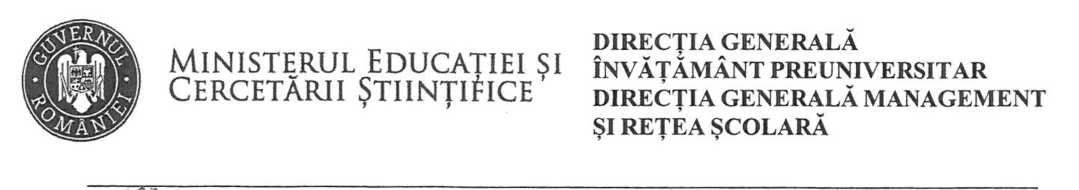 Adresa MECȘ nr. 29703 din 16.02.2015Către toate inspectoratele școlare,În atenția inspectorului școlar general,În vederea clarificării aspectelor referitoare la predarea disciplinei religie în învăţământul preuniversitar, vă comunicăm următoarele:ART. 18 din Legea educaţiei naţionale (LEN) nr. 1/2011, cu modificările şi completările ulterioare, prevede:"(1) Planurile-cadru ale învăţământului primar, gimnazial, liceal şi profesional includ religia ca disciplină şcolară, parte a trunchiului comun. Elevilor aparţinând cultelor recunoscute de stat, indiferent de numărul lor, li se asigură dreptul constituţional de a participa la ora de religie, conform confesiunii proprii.(2) La solicitarea scrisă a elevului major, respectiv a părinţilor sau a tutorelui legal instituit pentru elevul minor, elevul poate să nu frecventeze orele de religie. în acest caz, situaţia şcolară se încheie fără disciplina Religie. în mod similar se procedează şi pentru elevul căruia, din motive obiective, nu i s-au asigurat condiţiile pentru frecventarea orelor la această disciplină." În data de 23.01.2015 a fost publicată în Monitorul Oficial al României, nr. 59, Partea I, decizia nr. 669/12.11.2014 a Curţii Constituţionale, care se referă la excepţia de neconstituţionalitate a dispoziţiilor art. 18 alin. (1) şi (2) din Legea educaţiei naţionale nr.1/2011.Curtea Constituţională a respins, ca neîntemeiată, excepţia de neconstituţionalitate ridicată referitor la prevederile art. 18 alin. (1) şi alin. (2), teza a doua şi a treia din LEN nr. l/2011şi constată că dispoziţiile acestora sunt constituţionale în raport cu criticile formulate.Ca urmare, religia îşi păstrează statutul de disciplină şcolară, parte a trunchiului comun din planurile-cadru ale învăţământului primar, gimnazial, liceal şi profesional, iar unităţile de învăţământ urmează să asigure elevilor aparţinând cultelor recunoscute de stat dreptul de a participa la orele de religie, conform confesiunii proprii.De asemenea, elevilor care nu frecventează orele de religie, precum şi celor cărora, din motive obiective, nu li s-au asigurat condiţiile pentru frecventarea orelor la această disciplină, li se va încheia situaţia şcolară fără disciplina religie.Curtea Constituţională a admis excepţia de neconstituţionalitate ridicată referitor la prevederile art. 18 alin. (2), teza întâi din LEN nr. 1/2011 ("La solicitarea scrisă a elevului major, respectiv a părinţilor sau a tutorelui legal instituit pentru elevul minor, elevul poate să nu frecventeze orele de religie") şi constată că dispoziţiile acesteia sunt neconstituţionale, în motivarea deciziei, se arată că legiuitorul este ţinut de o obligaţie de neutralitate şi imparţialitate în respectarea deplină a libertăţii de conştiinţă şi religie. Această obligaţie este realizată în situaţia în care statul veghează la respectarea acestor libertăţi, consacrând posibilitatea părinţilor, reprezentanţilor legali ai elevilor minori, respectiv posibilitatea elevilor majori, de a solicita participarea la orele de religie.Având în vedere cele de mai sus, în spiritul deciziei nr. 669/12.11.2014 a Curţii Constituţionale, vă solicităm ca, până la data de 06.03.2015, să asiguraţi realizarea de către toate unităţile de învăţământ implicate a următoarelor acţiuni:Informarea elevilor şi părinţilor/reprezentanţilor legali ai elevilor din învăţământul primar, gimnazial, liceal şi profesional referitor la prevederile legale privind participarea la orele de religie şi la conţinutul şi motivarea Deciziei nr. 669/12.11.2014 a Curţii Constituţionale.Informarea elevilor şi părinţilor/reprezentanţilor legali ai acestora că, în situaţia în care doresc să îşi exercite dreptul constituţional de a participa la orele de religie, conform confesiunii proprii, trebuie să adreseze unităţii de învăţământ o solicitare scrisă. Părinților/reprezentanților legali ai elevilor minori, respectiv elevilor majori care doresc să își exercite dreptul constituțional de a participa la orele de religie, li se vor pune la dispoziție cereri tip, conform modelului din Anexa 1 la prezenta adresă. Cererile depuse vor primi numere de înregistrare, conform prevederilor legale. [...]Anexa 1Nr	............/........................CEREREDoamnă director,Subsemnatul/subsemnata, 	.............. (nume, iniţialatatălui, prenume), având CNP		 părinte/reprezentant legalal elevului 	.............................,înscris/ înscrisă în anul şcolar 2014-2015 în Colegiul Național ”Petru Rareș”din Suceava, județul Suceava, în clasa .........., prin prezenta solicit participarea fiicei mele/fiului meu/mea la orele de religie.Menţionez că doresc participarea fiicei mele/fiului meu/mea la orele de religie ale Cultului  ..........................................................................................................................................................................(se va trece numele cultului solicitat, din lista cultelor recunoscute prezentată pe verso, conform prevederilor Legii cultelor nr. 489/2006).Data	Semnătura,Doamnei director a  Colegiului Național ”Petru Rareș” SuceavaAnexa 1Nr	............/........................CEREREDoamnă director,Subsemnatul/subsemnata, 	.............. (nume, iniţiala tatălui, prenume), având CNP	, înscris/înscrisă în anul şcolar 2014-2015 în Colegiul Național ”Petru Rareș”din Suceava, județul Suceava, în clasa .........., prin prezenta solicit participarea mea la orele de religie.Menţionez că doresc participarea la orele de religie ale Cultului   .............................................................................................................................................................................. (se va trece numele cultului solicitat, din lista cultelor recunoscute prezentată pe verso, conform prevederilor Legii cultelor nr. 489/2006).Data	Semnătura,Doamnei director a  Colegiului Național ”Petru Rareș” SuceavaLISTAcultelor recunoscute în România
conform prevederilor Legii cultelor nr. 489/2006BISERICA ORTODOXĂ ROMÂNĂEPISCOPIA ORTODOXĂ SÂRBĂ DE TIMIŞOARABISERICA ROMANO-CATOLICĂBISERICA ROMÂNĂ UNITĂ CU ROMA, GRECO-CATOLICĂARHIEPISCOPIA BISERICII ARMENEBISERICA CREŞTINĂ RUSĂ DE RIT VECHI DIN ROMÂNIABISERICA REFORMATĂ DIN ROMÂNIABISERICA EVANGHELICĂ C.A. DIN ROMÂNIABISERICA EVANGHELICĂ LUTHERANĂ DIN ROMÂNIABISERICA UNITARIANĂ DIN TRANSILVANIAUNIUNE A BISERICILOR CREŞTINE BAPTISTE DIN ROMÂNIABISERICA CREŞTINĂ DUPĂ EVANGHELIE DIN ROMÂNIA - UNIUNEA BISERICILOR CREŞTINE DUPĂ EVANGHELIE DIN ROMÂNIABISERICA EVANGHELICĂ ROMÂNĂUNIUNEA PENTICOSTALĂ - BISERICA LUI DUMNEZEU APOSTOLICĂ DIN ROMÂNIABISERICA CREŞTINĂ ADVENTISTĂ DE ZIUA A ŞAPTEA DIN ROMÂNIAFEDERAŢIA COMUNITĂŢILOR EVREIEŞTI DIN ROMÂNIACULTUL MUSULMANORGANIZAŢIA RELIGIOASĂ MARTORII LUI IEHOVA